SOLICITUD DE BOLETA DE INSCRIPCION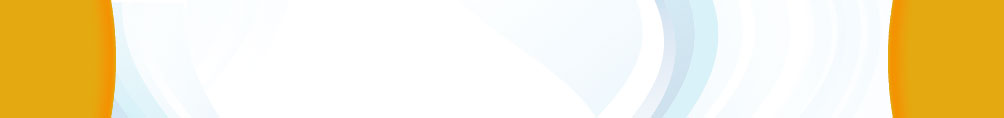 -Para cursar CAPACITACIÓN menores de 12 horas- DGIRH-UD-SBI-_____________________(uso de  Unidad de Desarrollo RRHH)-Presentar esta solicitud  más la documentación soporte ante la Unidad de Desarrollo del Depto. de Gestión Institucional de Recursos Humanos, sin excepción:20 días hábiles de antelación a la fecha de inicio de la actividad. (financiada con proveedor externo)07 días hábiles de antelación a la fecha de inicio de la actividad. (permiso con goce de salario.)Reglamento Interno de Trabajo del Ministerio de Justicia y Paz: Artículo 68°—No podrán participar en actividades de capacitación, por espacio de dos años consecutivos, aquellos servidores que se retiren o no se presenten a una actividad de capacitación sin causa justificada a criterio del Departamento de Capacitación de la Institución, o del Centro Nacional de Capacitación Criminológico Penitenciario y/o la Escuela Nacional de Policía Penitenciaria cuando así corresponda.Resolución DG-165-2017, Artículo 6, inciso 3) Asistencia: Actividades inferiores a doce horas efectivas de capacitación recibida. Resolución DG-165-2017, Artículo 37: El servidor que se inscriba en actividades de capacitación…se compromete a cumplir con los requisitos establecidos para el respectivo programa de capacitación. En caso de pérdida, retiro o abandono injustificado, debe retribuir al Estado los montos correspondientes a los compromisos   asumidos, salvo situaciones debidamente justificadas que exoneren de responsabilidad por el incumplimiento del servidor /a.Ley 3009 Ley de Licencias de Adiestramiento de Servidores Públicos, Art. 9. El participante deberá transmitir los conocimientos adquiridos a otros funcionarios (as) según sea la necesidad. El servidor que firma esta boleta de inscripción, se compromete a asistir a la actividad a salvedad de causa mayor y justificada tres días antes de iniciar el curso si el participante no asiste, debe reintegrar el monto de la misma, previo debido proceso.Original: ArchivoCopia:    Persona beneficiaria1. INFORMACIÓN GENERAL DE LA PERSONA SOLICITANTE1. INFORMACIÓN GENERAL DE LA PERSONA SOLICITANTE1. INFORMACIÓN GENERAL DE LA PERSONA SOLICITANTE1. INFORMACIÓN GENERAL DE LA PERSONA SOLICITANTE1. INFORMACIÓN GENERAL DE LA PERSONA SOLICITANTEPrimer apellido: Segundo apellido:Segundo apellido:Segundo apellido:Nombre: Teléfono Celular:___________Teléfono de Oficina:________ Teléfono de Oficina:________ Teléfono de Oficina:________ Cédula de identidad:   Cédula de identidad:   Correo electrónico:Correo electrónico:Correo electrónico:Correo electrónico:Correo electrónico:Unidad o dependencia donde labora:   Unidad o dependencia donde labora:   Unidad o dependencia donde labora:   Unidad o dependencia donde labora:   Clase de puesto:Clase de puesto:Clase de puesto:Clase de puesto:Clase de puesto:Propiedad  (   )           Interino (   )Propiedad  (   )           Interino (   )Propiedad  (   )           Interino (   )Propiedad  (   )           Interino (   )Propiedad  (   )           Interino (   )Especialidad: ________________________Especialidad: ________________________Especialidad: ________________________Especialidad: ________________________Especialidad: ________________________Durante los últimos cinco años ¿ha recibido alguna beca o facilidad para estudios o capacitación por periodos de nueve meses o más?:     Sí  ____         No: ___Durante los últimos cinco años ¿ha recibido alguna beca o facilidad para estudios o capacitación por periodos de nueve meses o más?:     Sí  ____         No: ___Durante los últimos cinco años ¿ha recibido alguna beca o facilidad para estudios o capacitación por periodos de nueve meses o más?:     Sí  ____         No: ___Durante los últimos cinco años ¿ha recibido alguna beca o facilidad para estudios o capacitación por periodos de nueve meses o más?:     Sí  ____         No: ___Durante los últimos cinco años ¿ha recibido alguna beca o facilidad para estudios o capacitación por periodos de nueve meses o más?:     Sí  ____         No: ___2. DETALLE DEL PERMISO CON GOCE2. DETALLE DEL PERMISO CON GOCE2. DETALLE DEL PERMISO CON GOCE2. DETALLE DEL PERMISO CON GOCE2. DETALLE DEL PERMISO CON GOCEOrganismo o Institución donde se realizará la capacitación o los estudios:Organismo o Institución donde se realizará la capacitación o los estudios:Organismo o Institución donde se realizará la capacitación o los estudios:Organismo o Institución donde se realizará la capacitación o los estudios:Organismo o Institución donde se realizará la capacitación o los estudios:Nombre de la actividad: Nombre de la actividad: Nombre de la actividad: Nombre de la actividad: Nombre de la actividad: Lugar de realización:Lugar de realización:Lugar de realización:Lugar de realización:Lugar de realización:Fecha de inicio ______________        Fecha de conclusión  _____________Fecha de inicio ______________        Fecha de conclusión  _____________Fecha de inicio ______________        Fecha de conclusión  _____________Fecha de inicio ______________        Fecha de conclusión  _____________Fecha de inicio ______________        Fecha de conclusión  _____________Tiempo Total requerido: Para traslados:____Para traslados:____Para capacitación:_____Total HorasDías y horario:Días y horario:Días y horario:Días y horario:Días y horario:Comente brevemente de qué manera contribuiría este curso al mejor desempeño de su puesto:Comente brevemente de qué manera contribuiría este curso al mejor desempeño de su puesto:Comente brevemente de qué manera contribuiría este curso al mejor desempeño de su puesto:Comente brevemente de qué manera contribuiría este curso al mejor desempeño de su puesto:Comente brevemente de qué manera contribuiría este curso al mejor desempeño de su puesto:Cronograma elaborado por el jefe inmediato en el que indique cómo se sustituirá el recurso mientras la persona se encuentra disfrutando del permiso e indicar quien va a asumir las funciones que quedarán desatendidas en ese lapso de tiempo., esto para garantizar que no se afecta el servicio público. Cronograma elaborado por el jefe inmediato en el que indique cómo se sustituirá el recurso mientras la persona se encuentra disfrutando del permiso e indicar quien va a asumir las funciones que quedarán desatendidas en ese lapso de tiempo., esto para garantizar que no se afecta el servicio público. Cronograma elaborado por el jefe inmediato en el que indique cómo se sustituirá el recurso mientras la persona se encuentra disfrutando del permiso e indicar quien va a asumir las funciones que quedarán desatendidas en ese lapso de tiempo., esto para garantizar que no se afecta el servicio público. Cronograma elaborado por el jefe inmediato en el que indique cómo se sustituirá el recurso mientras la persona se encuentra disfrutando del permiso e indicar quien va a asumir las funciones que quedarán desatendidas en ese lapso de tiempo., esto para garantizar que no se afecta el servicio público. Cronograma elaborado por el jefe inmediato en el que indique cómo se sustituirá el recurso mientras la persona se encuentra disfrutando del permiso e indicar quien va a asumir las funciones que quedarán desatendidas en ese lapso de tiempo., esto para garantizar que no se afecta el servicio público. Firma de la persona solicitante:____________________        Fecha: ________________Firma de la persona solicitante:____________________        Fecha: ________________Firma de la persona solicitante:____________________        Fecha: ________________Firma de la persona solicitante:____________________        Fecha: ________________Firma de la persona solicitante:____________________        Fecha: ________________Vo.  Bo. Jefatura inmediata (nombre y firma):______________________________________________Fecha:___________                   Vo.  Bo. Jefatura inmediata (nombre y firma):______________________________________________Fecha:___________                   Vo.  Bo. Jefatura inmediata (nombre y firma):______________________________________________Fecha:___________                   Vo.  Bo. Jefatura inmediata (nombre y firma):______________________________________________Fecha:___________                   Vo.  Bo. Jefatura inmediata (nombre y firma):______________________________________________Fecha:___________                   V° B° Persona Encargada de la Capacitación Institucional:Firma -Fecha:  ________________________________NombreV° B° Persona Encargada de la Capacitación Institucional:Firma -Fecha:  ________________________________NombreV° B° Persona Encargada de la Capacitación Institucional:Firma -Fecha:  ________________________________NombreV° B° Persona Encargada de la Capacitación Institucional:Firma -Fecha:  ________________________________NombreV° B° Persona Encargada de la Capacitación Institucional:Firma -Fecha:  ________________________________NombreAprobación Jerarca Institucional o Funcionario (a) Autorizado (a)          _______________________________                                         ________________________                                                                                                                        Diana Sofía Posada Solís                                                                Giovanni Morales SánchezViceministra de Gestión Estratégica                                                         Jefe Depto. RR HH                                               Fecha: _______________________Aprobación Jerarca Institucional o Funcionario (a) Autorizado (a)          _______________________________                                         ________________________                                                                                                                        Diana Sofía Posada Solís                                                                Giovanni Morales SánchezViceministra de Gestión Estratégica                                                         Jefe Depto. RR HH                                               Fecha: _______________________Aprobación Jerarca Institucional o Funcionario (a) Autorizado (a)          _______________________________                                         ________________________                                                                                                                        Diana Sofía Posada Solís                                                                Giovanni Morales SánchezViceministra de Gestión Estratégica                                                         Jefe Depto. RR HH                                               Fecha: _______________________Aprobación Jerarca Institucional o Funcionario (a) Autorizado (a)          _______________________________                                         ________________________                                                                                                                        Diana Sofía Posada Solís                                                                Giovanni Morales SánchezViceministra de Gestión Estratégica                                                         Jefe Depto. RR HH                                               Fecha: _______________________Aprobación Jerarca Institucional o Funcionario (a) Autorizado (a)          _______________________________                                         ________________________                                                                                                                        Diana Sofía Posada Solís                                                                Giovanni Morales SánchezViceministra de Gestión Estratégica                                                         Jefe Depto. RR HH                                               Fecha: _______________________